FİŞ SIRA NOFİŞ SIRA NOFİŞ SIRA NO TAHAKKUK NO TAHAKKUK NO TARİH TARİHİL VE İLÇENİNİL VE İLÇENİNİL VE İLÇENİNİL VE İLÇENİNADIKütahyaKütahyaKütahyaKütahyaKütahyaKütahyaKütahyaKütahyaKODUKODUKODUHARCAMA BİRİMİNİNHARCAMA BİRİMİNİNHARCAMA BİRİMİNİNHARCAMA BİRİMİNİNADIİdari ve Mali İşler Daire Başkanlığıİdari ve Mali İşler Daire Başkanlığıİdari ve Mali İşler Daire Başkanlığıİdari ve Mali İşler Daire Başkanlığıİdari ve Mali İşler Daire Başkanlığıİdari ve Mali İşler Daire Başkanlığıİdari ve Mali İşler Daire Başkanlığıİdari ve Mali İşler Daire BaşkanlığıKODUKODUKODUMUHASEBE BİRİMİNİNMUHASEBE BİRİMİNİNMUHASEBE BİRİMİNİNMUHASEBE BİRİMİNİNADIDumlupınar ÜniversitesiDumlupınar ÜniversitesiDumlupınar ÜniversitesiDumlupınar ÜniversitesiDumlupınar ÜniversitesiDumlupınar ÜniversitesiDumlupınar ÜniversitesiDumlupınar ÜniversitesiKODUKODUKODUMUAYENE VE KABUL KOMİSYONU TUTANAĞININMUAYENE VE KABUL KOMİSYONU TUTANAĞININMUAYENE VE KABUL KOMİSYONU TUTANAĞININMUAYENE VE KABUL KOMİSYONU TUTANAĞININMUAYENE VE KABUL KOMİSYONU TUTANAĞININMUAYENE VE KABUL KOMİSYONU TUTANAĞININMUAYENE VE KABUL KOMİSYONU TUTANAĞININMUAYENE VE KABUL KOMİSYONU TUTANAĞININTARİHİSAYIS ISAYIS IDAYANAĞI BELGENİNDAYANAĞI BELGENİNDAYANAĞI BELGENİNDAYANAĞI BELGENİNDAYANAĞI BELGENİNDAYANAĞI BELGENİNDAYANAĞI BELGENİNDAYANAĞI BELGENİNTARİHİSAYISISAYISIİŞLEM ÇEŞİDİİŞLEM ÇEŞİDİİŞLEM ÇEŞİDİİŞLEM ÇEŞİDİNEREDEN GELDİĞİNEREDEN GELDİĞİNEREDEN GELDİĞİNEREDEN GELDİĞİNEREDEN GELDİĞİNEREDEN GELDİĞİKİME VERİLDİĞİKİME VERİLDİĞİKİME VERİLDİĞİKİME VERİLDİĞİKİME VERİLDİĞİNEREYE VERİLDİĞİNEREYE VERİLDİĞİNEREYE VERİLDİĞİNEREYE VERİLDİĞİDevir AlmaDevir AlmaDevir AlmaDevir AlmaBİRİMLER ARASI TAŞINIR HAREKETLER İNDEBİRİMLER ARASI TAŞINIR HAREKETLER İNDEBİRİMLER ARASI TAŞINIR HAREKETLER İNDEBİRİMLER ARASI TAŞINIR HAREKETLER İNDEBİRİMLER ARASI TAŞINIR HAREKETLER İNDEBİRİMLER ARASI TAŞINIR HAREKETLER İNDEBİRİMLER ARASI TAŞINIR HAREKETLER İNDEBİRİMLER ARASI TAŞINIR HAREKETLER İNDEBİRİMLER ARASI TAŞINIR HAREKETLER İNDEBİRİMLER ARASI TAŞINIR HAREKETLER İNDEBİRİMLER ARASI TAŞINIR HAREKETLER İNDEBİRİMLER ARASI TAŞINIR HAREKETLER İNDEBİRİMLER ARASI TAŞINIR HAREKETLER İNDEBİRİMLER ARASI TAŞINIR HAREKETLER İNDEBİRİMLER ARASI TAŞINIR HAREKETLER İNDEBİRİMLER ARASI TAŞINIR HAREKETLER İNDEBİRİMLER ARASI TAŞINIR HAREKETLER İNDEBİRİMLER ARASI TAŞINIR HAREKETLER İNDEBİRİMLER ARASI TAŞINIR HAREKETLER İNDEGÖNDERİLEN HARCAMAGÖNDERİLEN HARCAMAGÖNDERİLEN HARCAMAGÖNDERİLEN HARCAMAGÖNDERİLEN HARCAMAADIADIKODUGÖNDERİLEN TAŞINIR AMBARIGÖNDERİLEN TAŞINIR AMBARIGÖNDERİLEN TAŞINIR AMBARIGÖNDERİLEN TAŞINIR AMBARIGÖNDERİLEN TAŞINIR AMBARIADIADIKODUMUHASEBE BİRİMİNİNMUHASEBE BİRİMİNİNMUHASEBE BİRİMİNİNMUHASEBE BİRİMİNİNMUHASEBE BİRİMİNİNADIADIDumlupınar ÜniversitesiDumlupınar ÜniversitesiDumlupınar ÜniversitesiDumlupınar ÜniversitesiDumlupınar ÜniversitesiKODUTAŞINIRINTAŞINIRINTAŞINIRINTAŞINIRINTAŞINIRINTAŞINIRINTAŞINIRINTAŞINIRINTAŞINIRINTAŞINIRINTAŞINIRINTAŞINIRINTAŞINIRINTAŞINIRINTAŞINIRINTAŞINIRINTAŞINIRINTAŞINIRINTAŞINIRINSIRA NOKODUSİCİL NOSİCİL NOSİCİL NOSİCİL NOADIADIADIADIADIAMBAR KODUÖLÇÜ BİRİMİÖLÇÜ BİRİMİÖLÇÜ BİRİMİBİRİM FİYATBİRİM FİYATMİKTARITUTARI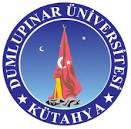 DUMLUPINAR ÜNİVERSİTESİ – (DPÜ)TAŞINIR DEVİR ALMA İŞLEM  FORMU                                                                                                                                             FORM 5